中華科技大學 學輔中心 圖書目錄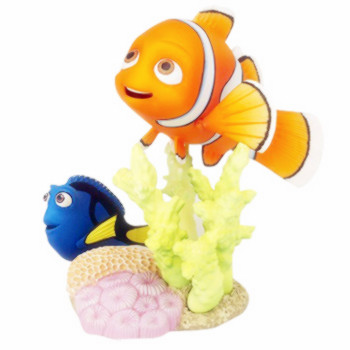 N大塊 大田 平安編號書名出版社N03森林裡的秘密大塊文化N04我的心中每天開出一朵花大塊文化N06再給我一天大塊文化N1080/20法則大塊文化N12如何訂做一個好老師大田文化出版N18乞丐因仔平安叢書N19幾米故事的開始大塊文化N20潛水鐘與蝴蝶大塊文化N21他其實沒那麼喜歡妳平安書叢N22一點小信仰大塊文化N23慈悲情人大田文化出版N24會問問題，才會帶人大塊文化N25峰與谷平安書叢N26生命的時間學大田文化出版N27下課後的台灣小旅行大田文化出版N28投降的勇氣大田文化出版N29改變，好容易創意年曆學N30女兒的六個爸爸大塊文化N31不服從的創新莊安祺譯N32嗨，我的名字叫旅行大田文化出版N33慢活大塊文化N34不要和鯊魚接吻，但要和勇敢一起睡覺平安文化N35我再也不要淪為受害者了。再也不要。大塊文化N36擁抱大塊文化N37垃圾男孩大塊文化N382隻老鼠大塊文化N3930歲前你還不知道的事大田出版社N40直說無妨:非常關係2平安文化